Приложение № 4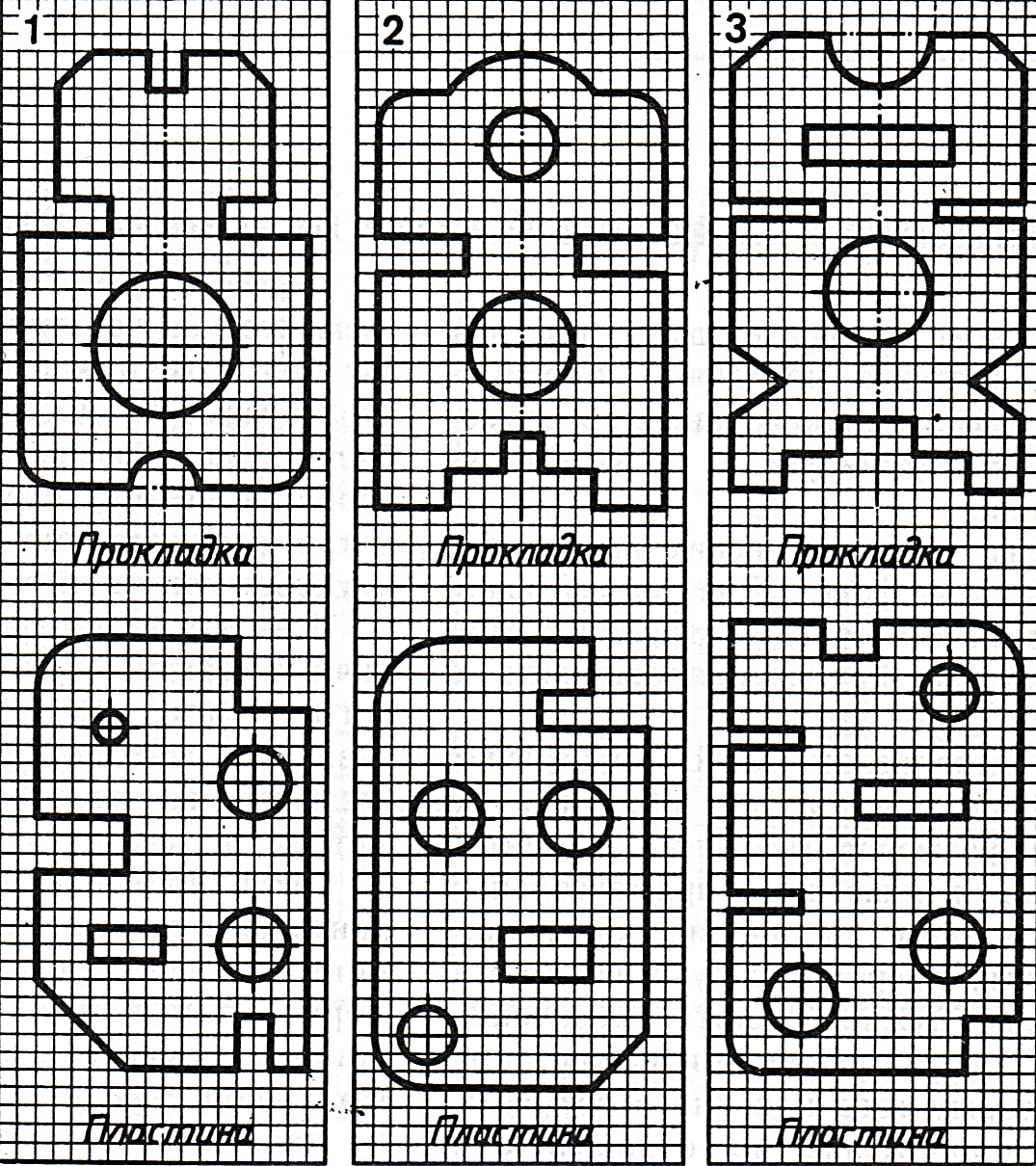 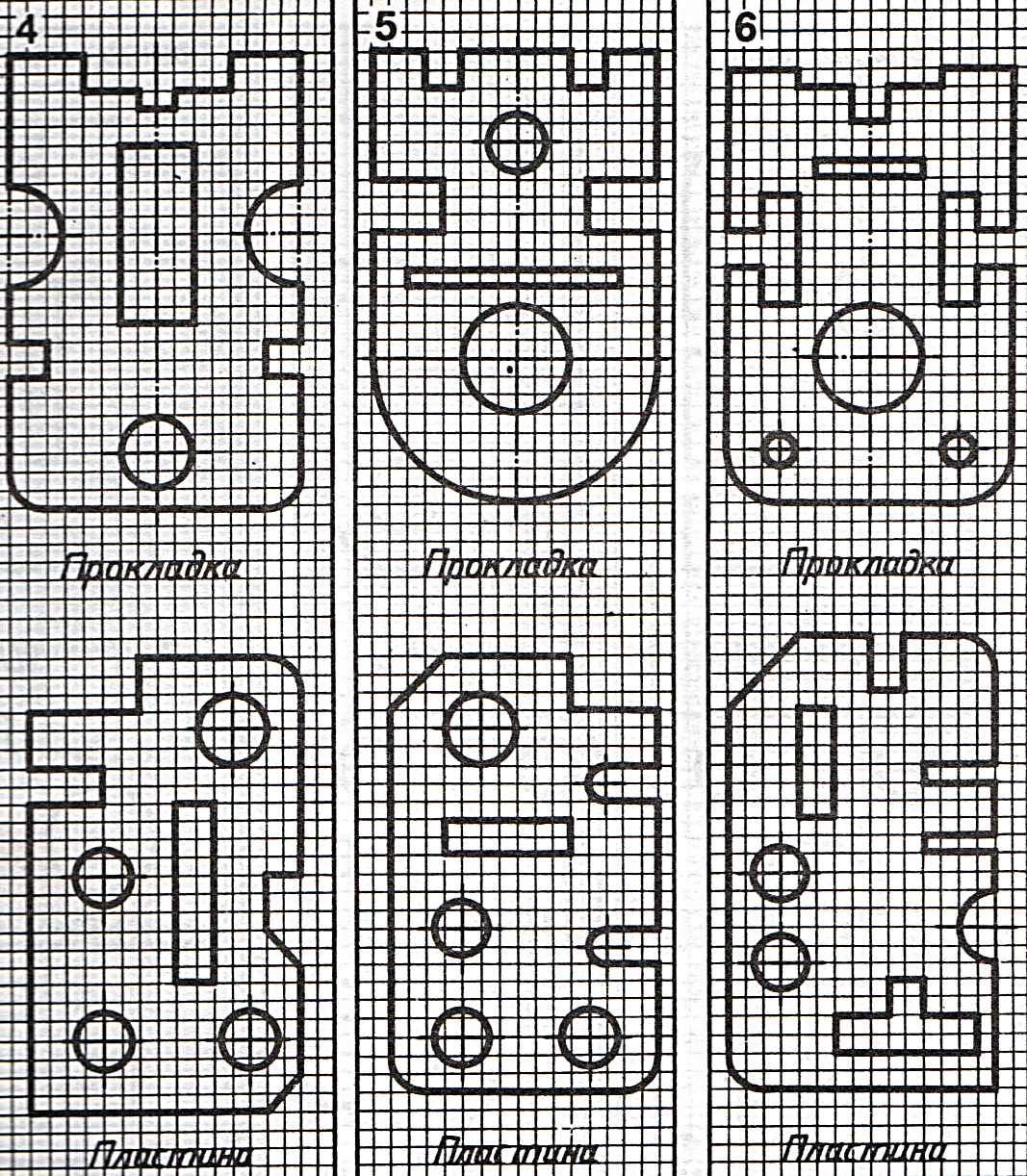 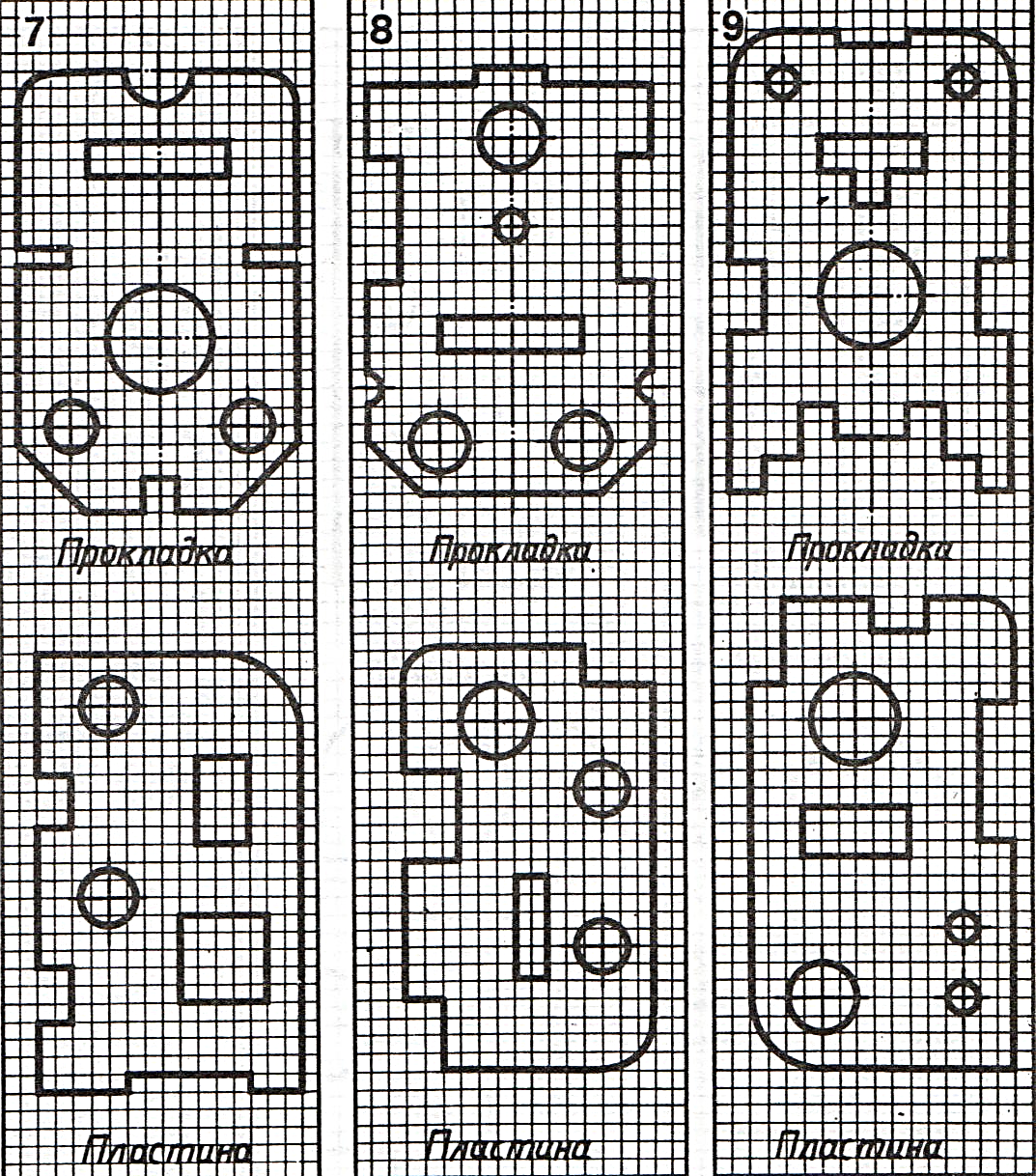 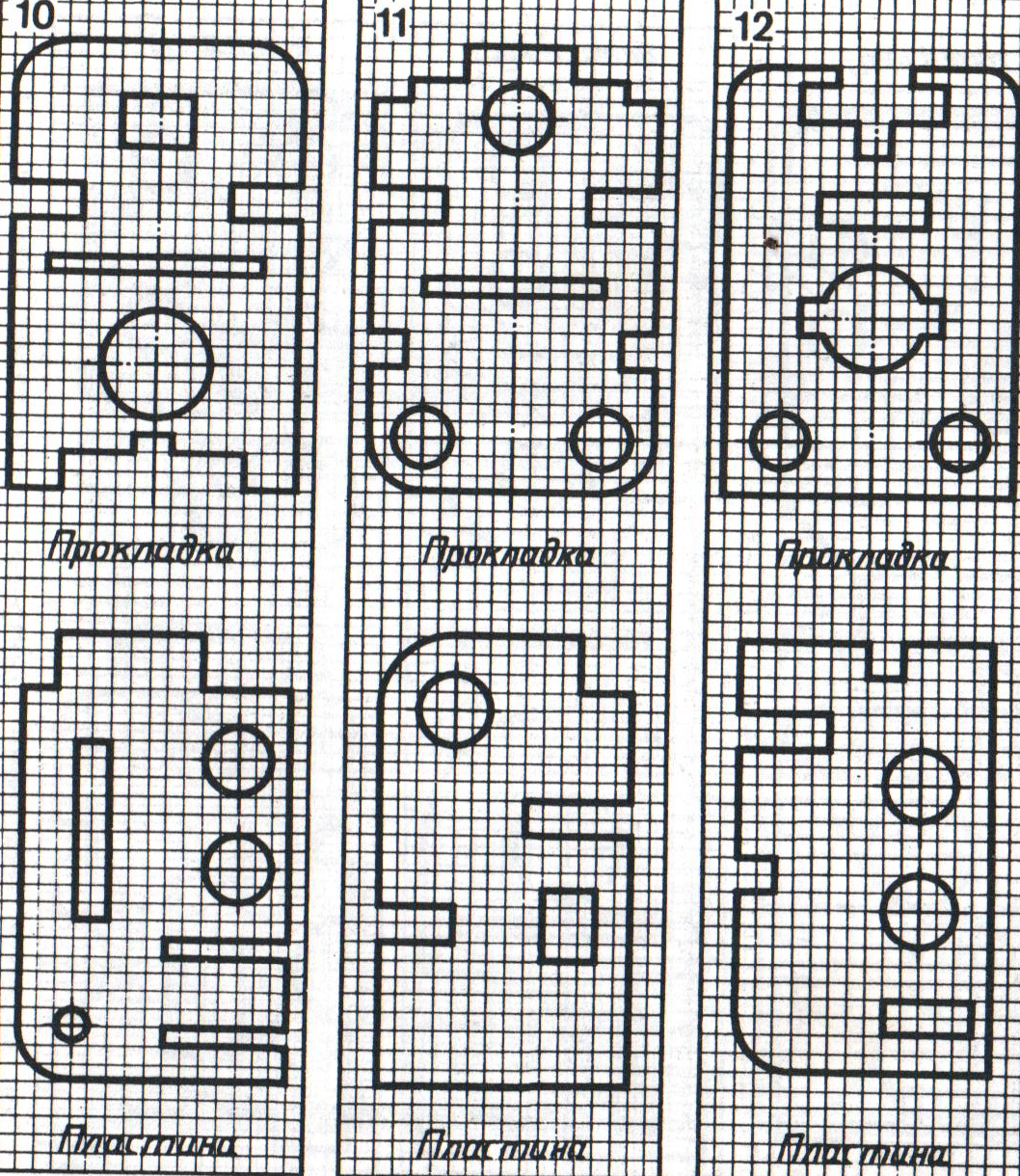 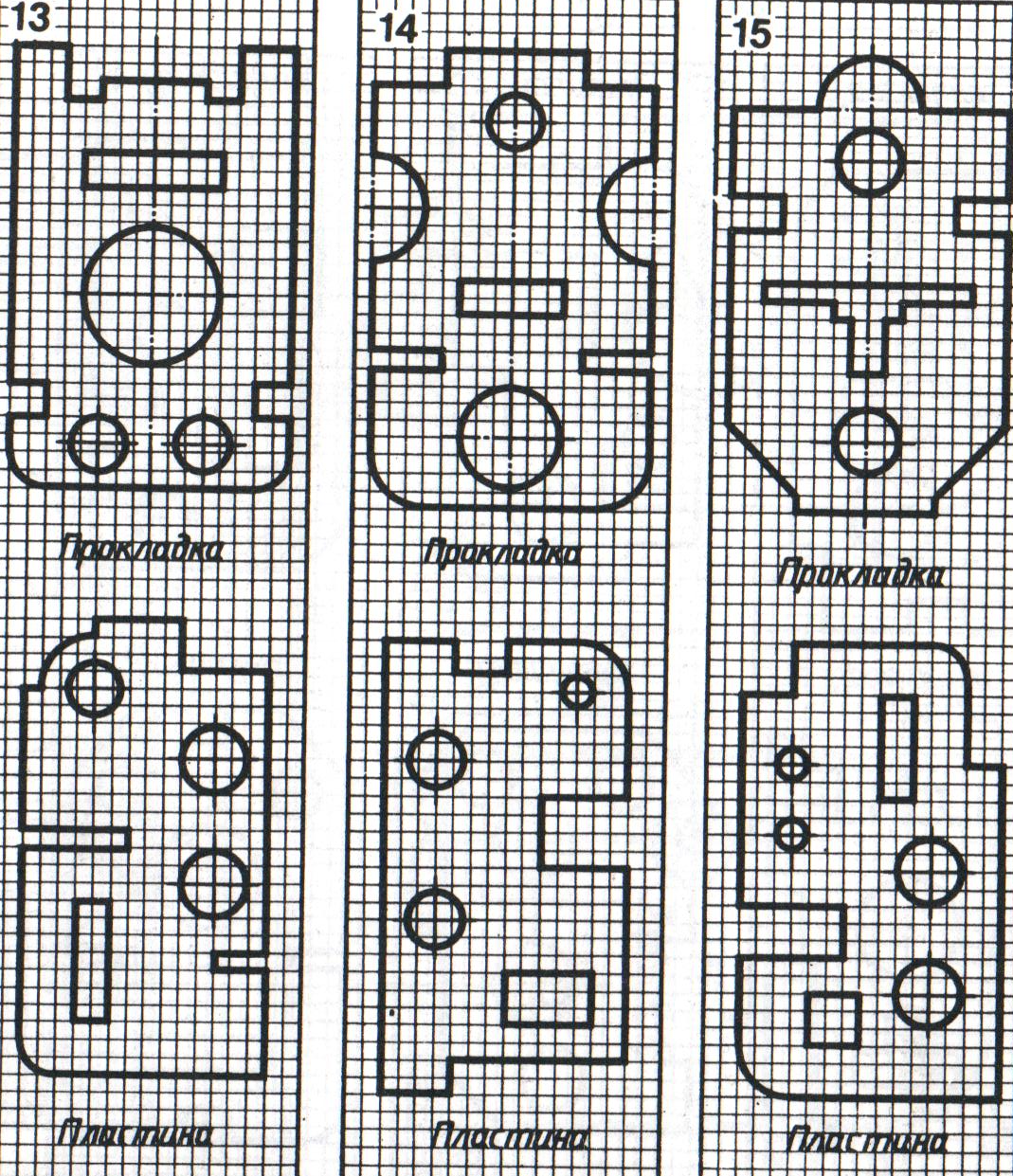 Рис.4